NEOBVEZNI IZBIRNI PREDMET UMETNOST 4., 5. IN 6. rPozdravljeni učenci!Najprej obvestilo glede ocenjevanja. Vsi, ki obiskujete neobvezni izbirni predmet umetnost, boste dobili še eno oceno. Ocenila vam bom enega izmed izdelkov, ki ste ga izdelali v času pouka na daljavo. Tisti, ki ste mi fotografije izdelkov že poslali, vam bom ocenila kar te in vam prihodnji teden tudi sporočila oceno. Kdor mi še ni nič poslal, naj prosim to stori v naslednjem tednu, da čimprej vsi dobite ocene. Moj e-mail naslov je nena.petric@os-sturje.si. Naloga za ta teden pa je naslednja…Risali in slikali boste travnik. V tem času so travniki že polni rož in visokih trav. Ko boš šel naslednjič v naravo, bodi pozoren, kakšne rastline rastejo na travniku. Opazuj njihove barve in oblike.Vzemi risalni list ali list, ki ga imaš na voljo. Z zelenim flomastrom čez cel list nariši rože in trave. S pomočjo črt in pik zapolni dele rastlin (liste, steblo, cvetove), ki jih želiš. Nato vzemi tempera barve in z njimi prav tako poslikaj dele, ki jih želiš. Za konec poslikaj še ozadje z zeleno tempera barvo, ki naj bo čim bolj vodena, da bo barva svetla. Za ozadje lahko uporabiš tudi vodene barve, če jih imaš.Spodaj imate nekaj primerov, kako naj bi izgledal vaš končni izdelek.Lepo ustvarjanje vam želim.Nena Petrič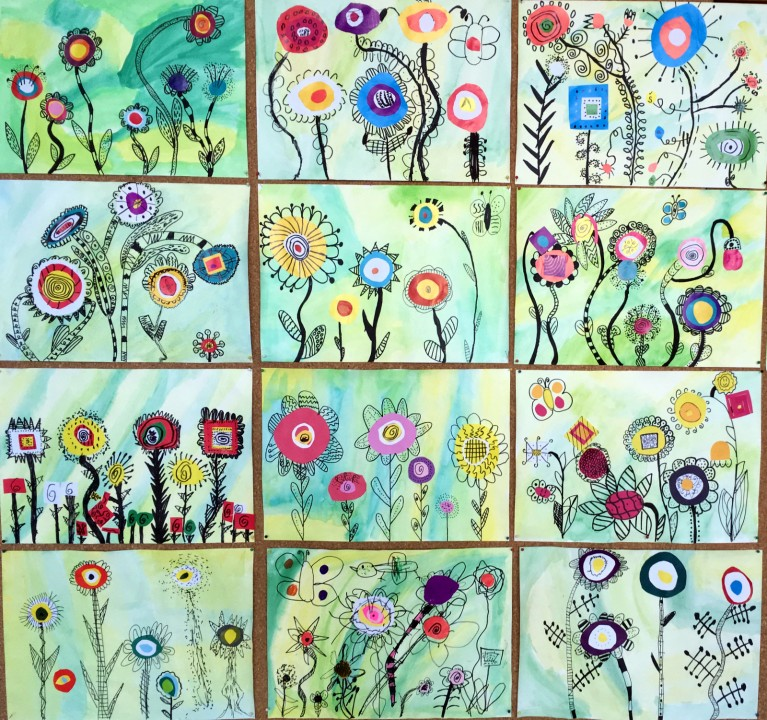 